DESIGN A KIT COMPETITION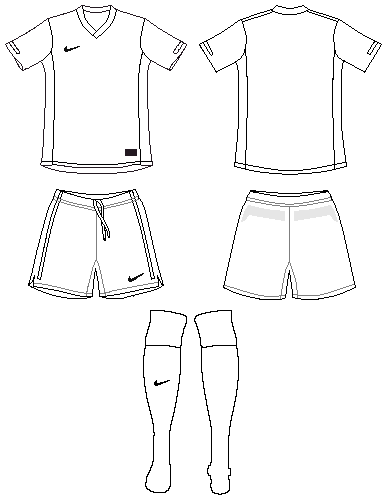 